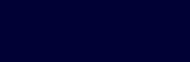 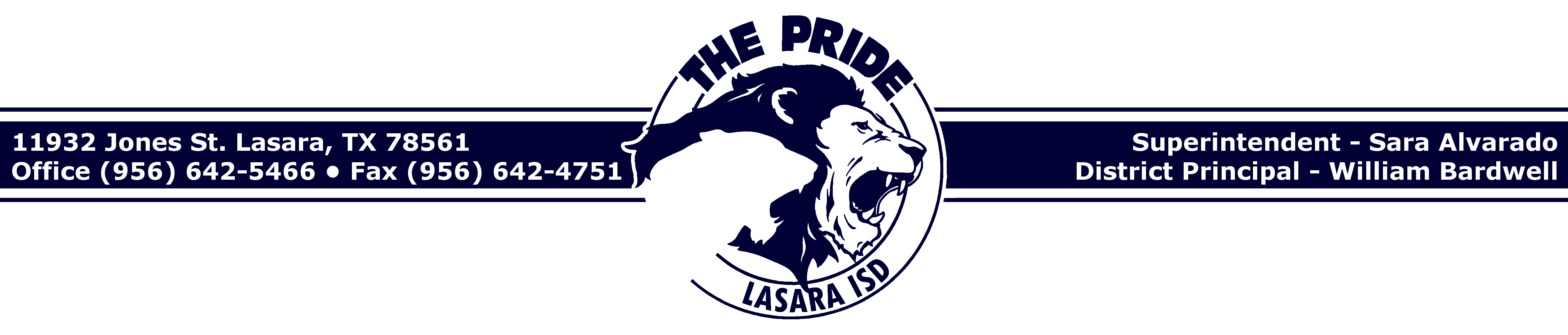 Dear Coaches, You are invited to attend this year’s Lasara Pride Invitational held on Saturday, September 9, 2023. The meet will be held at Lasara ISD located at 11932 Jones St. Lasara, TX. 78561. On-site restrooms are available.Registration: Registration and packet pick-up will be from 7:00am – 8:00am, and the first race will begin at 8:30am.Chip Timing: We will be using Running 956 for our meet. All races will be chip timed, therefore entries are due on Tuesday, Sep. 5th by 6:00 p.m. No same day registration. NO EXCEPTIONS. Email spreadsheet to running956@yahoo.comSchedule: Varsity Girls 5K will be the first race, with a rolling schedule in place afterwards.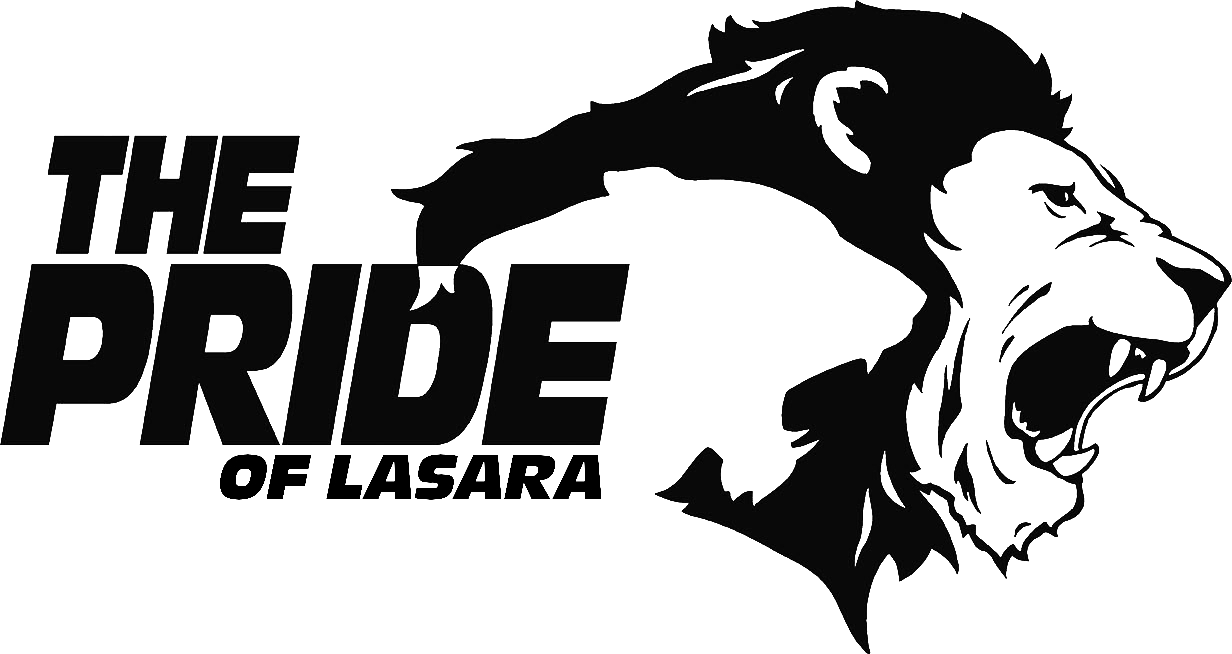 8:30 a.m. 	Varsity Girls 		10 runner limit, 5KVarsity Boys 		10 runner limit, 5KJV Boys		No limit, 5KJV Girls 		No limit, 2 milesFreshman Girls 	No limit, 2 milesFreshman Boys	No limit, 2 miles7th & 8th Girls		No limit, 1.5 miles7th & 8th Boys		No limit, 1.5 miles**NOTE: 9th – boys’ and girls’ races may be combined. MS races may also be combined.ENTRY FEES: $150 per HS Team or $300 per School (Varsity, JV, and Freshman), or $10 per individual$50 per MS Team or $200 for all four divisions, or $10 per individualMake checks payable to: Lasara ISD Cross Country Address: 11932 Jones St. Lasara, TX. 78561. Awards: Awards for top 20 finishers Awards for top team in each divisionIf you have any questions, please call Coach Jaime Requenez (956) 500-3889 or Coach Claudia Mesa at (956) 746-6685. We look forward to seeing you at our meet! Good luck in your upcoming season. Email at j.requenez@lasaraisd.net or cmesa@lasaraisd.net